COMMUNICATING WITH YOUR PROFESSOR 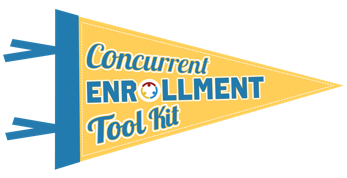 COMMUNICATING WITH YOUR PROFESSOR How to Communicate Effectively and Respectfully with Your Professor Via EmailAlways start your email with a greeting.Put the purpose of your email in the subject line (do not leave the subject line blank).Use a formal salutation with their correct title (Dr., Professor, Mr., Mrs., etc.).Introduce yourself in the first line and include the course you are taking. Your professor will remember you.Be polite and respectful.Clearly communicate what your specific need is (need help, missing a class, grades, would like to meet, etc.).End the email formally with an acknowledgement (Thank you, Best, Sincerely).Proofread your email before sending. Check for spelling and grammar mistakes.How to Communicate Effectively and Respectfully with Your Professor Via EmailAlways start your email with a greeting.Put the purpose of your email in the subject line (do not leave the subject line blank).Use a formal salutation with their correct title (Dr., Professor, Mr., Mrs., etc.).Introduce yourself in the first line and include the course you are taking. Your professor will remember you.Be polite and respectful.Clearly communicate what your specific need is (need help, missing a class, grades, would like to meet, etc.).End the email formally with an acknowledgement (Thank you, Best, Sincerely).Proofread your email before sending. Check for spelling and grammar mistakes.